Onderwijsondersteuningsprofiel 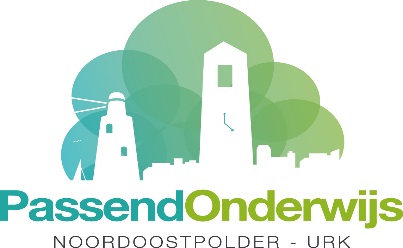                2016-2017Naam schoolOJS De ZevensprongIngevuld op 14YRTypering van de school als onderwijsondersteuningsvoorzieningEen jenaplanschool is een leef- en werkgemeenschap, waarin we zorg dragen voor elkaar en voor elkaars ontwikkeling. De stamgroep speelt daarbij een hele belangrijke rol. Kinderen leren niet individueel, maar leren in een stamgroep waarin we uitgaan van verschillen. Ook het team moet functioneren als een stamgroep: we dragen zorg voor elkaar en zorg voor alle kinderen van onze school. We zetten al onze kwaliteiten in om alle kinderen zo veel mogelijk ontwikkelingskansen te bieden. Daarbij maken we gebruik van de inzichten van Peter Petersen, die voortdurend zijn en worden geactualiseerd. We gaan uit van verschillen: elk mens is uniek en heeft het recht een eigen identiteit te ontwikkelen. We werken doelgericht. Ouders en kinderen worden nauw betrokken bij de zorg. We houden rekening met de basisbehoeften van kinderen: alleen werken, samen werken, consequente leiding en bewegen. We zorgen ervoor dat alle kinderen zoveel mogelijk leren (niet alle kinderen hetzelfde). Daardoor worden de verschillen tussen kinderen steeds groter.      KengetallenLeerlingenaantal (01-10-16)271271Leerlingengewicht aantal lln 0,3:13aantal lln1,2:11Verwijzingen2013-20142014-20152015-2016Aantal sbo-verwijzingen1Aantal verwijzingen so cl. 3Aantal verwijzingen so cl. 4Ontwikkelingsperspectiefgr 1gr 2gr 3gr 4gr 5gr 6gr 7gr 8Aantal kinderen met een opp voor meer vakken1223Aantal kinderen met een opp voor slechts één vak11Uitstroom naar v.o.2014201520162016Voortgezet so PraktijkonderwijsVMBO BB2 met LWOO1LWOO1 LWOO1 LWOOVMBO K53 +2 LWOO1 +1 LWOO1 +1 LWOOVMBO T11 + 2 GL11 + 2GL9 +1 GL9 +1 GLHAVO12106 6 VWO13 + 1 havo/vwo4 3 + 2 havo/vwo3 + 2 havo/vwoResultaat zelfevaluatie basisondersteuning – ZIE FORMULIER BASISONDERSTEUNING!!!!Resultaat zelfevaluatie basisondersteuning – ZIE FORMULIER BASISONDERSTEUNING!!!!Resultaat zelfevaluatie basisondersteuning – ZIE FORMULIER BASISONDERSTEUNING!!!!Resultaat zelfevaluatie basisondersteuning – ZIE FORMULIER BASISONDERSTEUNING!!!!Resultaat zelfevaluatie basisondersteuning – ZIE FORMULIER BASISONDERSTEUNING!!!!Gemiddelde score1.  Schoolbeleid leerlingenzorg2.62.  School als veilige omgeving3.43.  Effectief afstemmen op verschillen2.64.  Zicht op de ontwikkeling van alle leerlingen3.75.  Opbrengst- en handelingsgericht werken2.86.  Werken met ontwikkelingsperspectieven3.57.  Vakbekwaamheid en professionalisering3.18.  Ouders als partner bij onderwijszorg2.99.  Overdracht van leerlingen3.710. Interne zorgstructuur3.111. Samenwerking met externe professionals312. Kwaliteitsbewaking leerlingenzorg3Inspectieoordeel kwaliteit van ondersteuning Datum laatste inspectierapport16-06-2012Invullen indien het een bezoek aan de hand van het ‘oude’ inspectiekader betrofInvullen indien het een bezoek aan de hand van het ‘oude’ inspectiekader betrofInvullen indien het een bezoek aan de hand van het ‘oude’ inspectiekader betrofInvullen indien het een bezoek aan de hand van het ‘oude’ inspectiekader betrofInvullen indien het een bezoek aan de hand van het ‘oude’ inspectiekader betrofInvullen indien het een bezoek aan de hand van het ‘oude’ inspectiekader betrofGebiedKwaliteitsaspect1234OnderwijsleerprocesDe leraren leggen duidelijk uit, organiseren deonderwijsactiviteit efficiënt en houden de leerlingentaakbetrokkenDe leraren leggen duidelijk uit, organiseren deonderwijsactiviteit efficiënt en houden de leerlingentaakbetrokkenDe leraren leggen duidelijk uit, organiseren deonderwijsactiviteit efficiënt en houden de leerlingentaakbetrokkenDe leraren leggen duidelijk uit, organiseren deonderwijsactiviteit efficiënt en houden de leerlingentaakbetrokkenDe leraren leggen duidelijk uit, organiseren deonderwijsactiviteit efficiënt en houden de leerlingentaakbetrokkenOnderwijsleerproces5.1 De leraren geven duidelijke uitleg van de leerstofOnderwijsleerproces5.2 De leraren realiseren een taakgerichte werksfeerOnderwijsleerproces5.3 De leerlingen zijn actief betrokken bij de onderwijsactiviteitenOnderwijsleerprocesDe leraren stemmen aanbod, instructie, verwerking en onderwijstijd af op verschillen in ontwikkeling tussen de leerlingenDe leraren stemmen aanbod, instructie, verwerking en onderwijstijd af op verschillen in ontwikkeling tussen de leerlingenDe leraren stemmen aanbod, instructie, verwerking en onderwijstijd af op verschillen in ontwikkeling tussen de leerlingenDe leraren stemmen aanbod, instructie, verwerking en onderwijstijd af op verschillen in ontwikkeling tussen de leerlingenDe leraren stemmen aanbod, instructie, verwerking en onderwijstijd af op verschillen in ontwikkeling tussen de leerlingenOnderwijsleerproces6.1 De aangeboden leerinhouden maken afstemming mogelijk op de onderwijsbehoeften van individuele leerlingenOnderwijsleerproces6.2 De leraren stemmen de instructie af op verschillen in ontwikkeling tussen de leerlingenOnderwijsleerproces6.3 De leraren stemmen de verwerkingsopdrachten af op verschillen in ontwikkeling tussen de leerlingenOnderwijsleerproces6.4 De leraren stemmen de onderwijstijd af op verschillen in ontwikkeling tussen de leerlingenZorg en begeleidingDe leraren volgen systematisch de vorderingen vande leerlingenDe leraren volgen systematisch de vorderingen vande leerlingenDe leraren volgen systematisch de vorderingen vande leerlingenDe leraren volgen systematisch de vorderingen vande leerlingenDe leraren volgen systematisch de vorderingen vande leerlingenZorg en begeleiding7.1 De school gebruikt een samenhangend systeem van genormeerde instrumenten en procedures voor het volgen van de prestaties en de ontwikkeling van de leerlingenGebiedKwaliteitsaspect1234Zorg en begeleiding7.2 De leraren volgen en analyseren systematisch de voortgang in de ontwikkeling van de leerlingenLeerlingenzorgDe leerlingen die dat nodig blijken te hebben krijgenextra zorgDe leerlingen die dat nodig blijken te hebben krijgenextra zorgDe leerlingen die dat nodig blijken te hebben krijgenextra zorgDe leerlingen die dat nodig blijken te hebben krijgenextra zorgDe leerlingen die dat nodig blijken te hebben krijgenextra zorgLeerlingenzorg8.1 Op basis van een analyse van de verzamelde gegevens bepaalt de school de aard van de zorg voor de zorgleerlingenLeerlingenzorg8.2 De school voert de zorg planmatig uitLeerlingenzorg8.3 De school evalueert regelmatig de effecten van de zorgLeerlingenzorg8.4 De school zoekt de structurele samenwerking met ketenpartners waar noodzakelijke interventies op leerlingniveau haar eigen kerntaak overschrijdenInvullen indien het een bezoek aan de hand van het ‘nieuwe’ inspectiekader betrofInvullen indien het een bezoek aan de hand van het ‘nieuwe’ inspectiekader betrofInvullen indien het een bezoek aan de hand van het ‘nieuwe’ inspectiekader betrofInvullen indien het een bezoek aan de hand van het ‘nieuwe’ inspectiekader betrofInvullen indien het een bezoek aan de hand van het ‘nieuwe’ inspectiekader betrofInvullen indien het een bezoek aan de hand van het ‘nieuwe’ inspectiekader betrofGebiedKwaliteitsaspect1234OnderwijsresultatenResultatenOnderwijsprocesAanbodOnderwijsprocesZicht op ontwikkelingOnderwijsprocesDidactisch handelenOnderwijsprocesOndersteuningKlimaat en veiligheidSchoolklimaatKlimaat en veiligheidVeiligheidExpertise op het gebied van kinderen met extra onderwijsbehoeftenOp onze school is meer dan gemiddelde expertise beschikbaar m.b.t. het onderwijsaanbod aan kinderen met extra onderwijsbehoeften als gevolg van:Op onze school is meer dan gemiddelde expertise beschikbaar m.b.t. het onderwijsaanbod aan kinderen met extra onderwijsbehoeften als gevolg van:ToelichtingSpraak-taalproblemenDyslexieDyscalculieMotorische beperkingenZieke kinderenAmbulante begeleiding vanuit de TwijnZML-kinderenAuditieve beperkingenErvaringen met leerlingen van cluster 2Visuele beperkingenOp onze school is meer dan gemiddelde expertise beschikbaar m.b.t. het onderwijsaanbod aan kinderen met extra onderwijsbehoeften als gevolg van:Op onze school is meer dan gemiddelde expertise beschikbaar m.b.t. het onderwijsaanbod aan kinderen met extra onderwijsbehoeften als gevolg van:ToelichtingGedragsproblemenADHDAutismeJong risicokindAnderstaligenHoogbegaafdheidAnders, nlStructurele voorzieningen voor kinderen met extra onderwijsbehoeftenBeschikt de school over een speciale groep waar bepaalde kinderen (een deel van de week) apart les krijgen? Zo ja, om wat voor groep gaat het? Op school is een plusklas van Aves aanwezig. Kinderen met extra onderwijsbehoeften in de zin van uitdaging kunnen hiervoor in aanmerking komen. Dit is één ochtend per week.Stimulerende en belemmerende factoren voor de begeleiding van kinderen met extra onderwijsbehoeftenStimulerende factorenBelemmerende factorenGebouwVeel ruimtes, voldoende werkplekken buiten het lokaalschool is toe aan opknapbeurt; veel achterstallig onderhoud. Geen aantrekkelijke leeromgeving.SchoolomgevingAchterstallig onderhoud, weinig uitdaging tot spelen.Leerlingpopulatieweinig leerlingen met gewichtStimulerende factorenBelemmerende factorenTeamfactorenteam is krachtig; heeft zich staande gehoudenhet team heeft de afgelopen jaren zonder directeur gefunctioneerdLeerkrachtfactorenmensen willen graag het beste voor kinderenmensen werken op eilandjesAndersHeeft de school in 2015-2016 gewerkt aan het verbeteren van het onderwijsondersteuningsaanbod voor kinderen met extra onderwijsbehoeften? Zo ja, welke onderwerpen betrof het en met welk concreet resultaat?Er is een onduidelijk beeld. Dit i.v.m. wisseling van directeur en intern begeleider.Op welke onderdelen wil de school de onderwijsondersteuning verder verbeteren en hoe?In gaan zetten van het doelenboek en daarmee werken aan een kindportfolio